Муниципальное бюджетное общеобразовательное учреждениеначальная общеобразовательная школа села Ленино имени Героя Советского Союза Степана Савельевича Гурьева Липецкого муниципального района Липецкой областиМетодическая разработка«Чудо - ручка»Возраст детей: 6-7 лет                   Автор-составитель: Гончарова Татьяна Сергеевна,Воспитатель подготовительной группыпервой квалификационной категории.Ленино  2022                                                Содержание 1.Пояснительная записка………………………………………….....32. Учебно-тематический план………………………………….……63.Содержание изучаемого материала………….……………………64. Методическое обеспечение…………………………………….....76. Диагностическое обеспечение……………………………………87. Формы и методы контроля……………………………………..…88. Материально-техническое обеспечение………………………...910. Список литературы……...………………………………………1011. Приложение……………………………………………………...11Пояснительная записка       Методическая разработка написана для дополнительной общеразвивающей программы «Чудо-ручка», которую я реализую в образовательном учреждение МБОУ НОШ с. Ленино, на основе методических рекомендаций по проектированию дополнительных общеобразовательных общеразвивающих программ, авт. Поповой И.Н., Концепции развития дополнительного образования детей (утвержденной распоряжением Правительства РФ от 04.09.2014 № 1726-р).       Методическая разработка ориентирована на помощь начинающим в работе с 3 D ручкой, систематизирует новые знания и умения по курсу 3 D моделирования. Практические советы и задания, выполняемые в ходе занятий, готовят обучающихся  к решению ряда задач, связанных с объёмным  рисованием  и построением объектов 3D моделирования.      Рисование  3 D ручкой – новейшая технология творчества, в которой для создания объёмных изображений используется нагретый биоразлагаемый пластик. Застывающие линии из пластика можно располагать в различных плоскостях, таким образом, становится возможным рисовать в пространстве. Рисование 3Д приучает мыслить не в плоскости, а пространственно. Пробуждает интерес к анализу рисунка и тем самым подготавливает к освоению программ трёхмерной графики и анимации, например 3DStudio MAX, AutoCAD и другие.           Актуальность методической разработки заключается в том, что она поможет обучающимся освоить и работать с новой инновационной технологией, которая способствует формированию пространственного мышления и воображения.     Пространственное мышление необходимо для представления формы предмета, когда из плоских изображений требуется выполнить объёмный предмет со всеми особенностями его устройства и формы. Цель:Формирование и развитие у обучающихся интеллектуальных и практических компетенций в области создания пространственных моделей.Освоить элементы основных навыков по трехмерному моделированию.Задачи: Для реализации поставленной цели  решить следующие задачи:• положительное отношение к алгоритмам трехмерного моделирования; • сформировать умения:        • ориентироваться в трехмерном пространстве;• модифицировать, изменять объекты или их отдельные элементы;• объединять созданные объекты в функциональную форму;• создавать простые трехмерные модели.Описание места методической разработки в учебном плане.Представляет собой самостоятельный модуль, изучаемый в течение учебного года параллельно освоению дополнительной общеобразовательной общеразвивающей программы «Чудо-ручка», согласно учебному плану. Возраст детей, сроки реализации программы, режим занятий       Методическая разработка  « 3 D моделирование. 3D ручка» рассчитана на детей в возрасте от 6 до 7 лет.  Курс рассчитан на 1 год обучения.  Учебная нагрузка программы «Чудо-ручка» 35 часов. Занятия для каждой группы проводятся 1 раз в неделю, продолжительность занятий 30 минут, что соответствует нормам СанПин.       Форма обучения – очная. Основная форма обучения – занятие, включающее теоретическую практическую часть. Занятия проводятся по группам. По составу группа является разновозрастной или одного возраста.  В группу набирается 5-7  человек, так как предполагается большая индивидуальная работа с каждым ребёнком в практической части занятия.  Это воспитывает чувство доброжелательности, отзывчивости, ответственности, а также способствует приобретению инструкторского опыта. В течение учебного года могут быть изменения количественного состава в группах.Личностные и метапредметные результаты:1.Личностные результаты:Готовность и способность к самостоятельному обучению на основе учебно-познавательной мотивации. Освоение материала курса как одного из инструментов информационных технологий в дальнейшей учёбе и повседневной жизни.2. Метапредметные результаты:Регулятивные универсальные учебные действия:• освоение способов решения проблем творческого характера в жизненных ситуациях;• формирование умений ставить цель – создание творческой работы, планировать достижение этой цели, создавать наглядные объемные объекты в процессе работы;                                                        • оценивание получающегося творческого продукта и соотнесение его с изначальным замыслом, выполнение по необходимости коррекции либо продукта, либо замысла.Познавательные универсальные учебные действия:• строить рассуждение от общих закономерностей к частным явлениям и от частных явлений к общим закономерностям, строить рассуждение на основе сравнения предметов и явлений, выделяя при этом общие признаки.Коммуникативные универсальные учебные действия:• формирование и развитие компетентности в области использования информационно-коммуникационных технологий;Предметные результаты:        Обучающиеся  получат углубленные знания о возможностях построения трехмерных моделей. Научится самостоятельно создавать простые модели реальных объектов.С учетом цели и задач содержание образовательного раздела реализуется поэтапно с постепенным усложнением заданий. В начале обучения у ребят формируются начальные знания, умения и навыки, обучающиеся работают по образцу. На основном этапе обучения продолжается работа по усвоению нового и закреплению полученных знаний умений и навыков. На завершающем этапе обучения воспитанники могут работать по собственному замыслу над созданием собственного проекта и его реализации. Таким образом, процесс обучения осуществляется от репродуктивного к частично-продуктивному уровню и к творческой деятельности.Успешное проведение занятий достигается с соблюдением основных дидактических принципов: систематичности, последовательности, наглядности и доступности, при этом учитываются возрастные и индивидуальные особенности ребенкаПроектная деятельность.         По мере накопления знаний и практических умений по 3D моделированию педагог привлекает воспитанников самостоятельно проводить анализ моделей, участвовать в проектной деятельности и защите своих проектов.         В раздел включен единый комплекс практических работ, который обеспечивает усвоение новых теоретических знаний, приобретение умений и навыков работы с инструментами (линейка, ножницы, карандаш) и разными материалами (ватман, бумага, пластик). Свобода выбора технического объекта по заданной теме в процессе обучения способствует развитию творчества, фантазии.Оценка промежуточных результатов по темам и итоговые занятия проводятся в разных формах: творческая работа, мастер-класс, защита проектов.Учебный (тематический) план                                Содержание учебного предмета.     Тема 1.Вводное занятие.Формировать начальные представления о трехмерном моделировании, его назначении, промышленном и бытовом применении. Познакомить детей с 3 D ручкой. Провести инструктаж по ТБ. Выполнить практические задания по ознакомлению с работой 3 D ручки, способом ее заправки.Тема 2. «Плоскостное моделирование».Познакомить с особенностями рисования 3 D ручкой двумерных рисунков, используя метод получения изображения «паутинка» на основе трафаретов – распечаток.Тема 3. «Объемное моделирование».Познакомить со способом получения трехмерных конструкций на основе соединения двухмерных, используя прием соединения деталей. Формировать навыки моделирования пространства, познакомить с отношениями, существующими между находящимися в нем нарисованными предметами, учить преобразовывать предметные отношения различными способами (надстраивание, пристраивание, дорисовывание, комбирирование) Тема 4. «Самостоятельное творчество».Побуждать детей к самостоятельной разработке двухмерных и трехмерных конструкций с целью оформления предметно-пространственной среды группы (создание атрибутов для сюжетно-роевых игр, персонажей для театра и др.). Тема 5. «Юные инженеры».Предоставить воспитанникам возможность демонстрировать собственные достижения, разработки, давать разъяснения по применению изготовленных конструкций, обыгрывать поделки друг друга по первоначальной задумке автора.Тема 7. Итоговое занятиеПродемонстрировать приобретенные в течение года навыки. Воспитывать уважительное отношение к работам сверстников.Методическое обеспечение реализации программыКаждое занятие начинается с сообщения нового материала и беседы, завершается просмотром работ и их обсуждением.В работе с детьми используются следующие методы:1. Организационный - в соответствии с задачами конкретного этапа (мотивации и стимулирования, эмоционального мотивирования). 2. Проверочный (игры, практическая работа).3. Подготовительный рассказ - вступление, беседа, демонстрация, иллюстрация, проблемно - поисковые ситуации, постановка проблемного задания, методы самостоятельной работы. 4. Основной- самостоятельная работа, работа под руководством педагога, дозированная помощь, беседа, практические задания.5. Контрольный - методами контроля и коррекции, методы самоконтроля. 6. Итоговый̆ - словесный̆, практический̆, самостоятельной работы. Типы занятий: комплексное, занятия-беседы, самостоятельная работа.Виды занятий: работа с  схемами; практическая работа; выставка; конкурс; творческий проект; соревнования; праздник; игра.Типовые занятия по программе предполагают обязательное включение разнообразия различных видов деятельности:1. Теоретическая подготовка в форме бесед, викторин, демонстрации наглядных пособий моделей, видеоматериала.2. Практическая работа.Мониторинг результативности реализации курса.      По результатам выполнения задания проводиться диагностика, на сколько % выполнено освоение раздела.                                                 Все результаты диагностик заносятся в листок успешности, планируется индивидуальная коррекционная работа с обучающимися объединения. (Приложение 1)                                            Диагностическая картаФормы подведения итогов реализации курса.Составление фотоальбома лучших работ.Проведение выставок работ обучающихся.Участие в конкурсах и олимпиадах.     Текущий контроль знаний, обучающихся осуществляется педагогом практически на всех занятиях.     Промежуточный контроль успеваемости обучающихся проводиться в счет аудиторного времени, предусмотренного на учебный предмет в виде самостоятельного задания по окончании курса. Преподаватель имеет возможность по своему усмотрению проводить промежуточные контрольные задания.     Итоговый контроль проводиться по итогам контрольных заданий в конце раздела. Формой контроля усвоения учебного материала является участие детей в итоговой аттестации, выставках, конкурсах и олимпиадах. При оценке качества выполняемых заданий осуществляется дифференцированный подход. Сложность заданий и уровень их исполнения зависит как от возраста, так и от индивидуальных особенностей и способностей каждого обучающегося.      Итоговая аттестация проводиться в форме контрольного задания.Требования к критериям оценки итоговой аттестации          Материально - техническое обеспечение                 Наглядные пособия: образцы, шаблоны,трафареты для рисования,схемы построения, презентации, иллюстрированная литература по теме.                Раздаточный материал:  линейка,бумага,карандаш,набор ABS пластика 9 цветов,набор PLA пластика 7 цветов.                Технические средства:  компьютер. Диски DVD по теме для просмотра, 3D Ручка MyRiwell Stereo (RP-100B) с дисплеем, рисует ABS, PLA пластиками,	стеллажи для демонстрации работ.Используемая литература:1. Копцев В. П. Учим детей чувствовать и создавать прекрасное: Основы объемного конструирования. – Ярославль: Академия развития, Академия Холдинг, 2011.2. Кружки начального технического моделирования // Программы для внешкольных учреждений и общеобразовательных школ: Техническое творчество. – М.: Просвещение, 2019. – С. 8-19.4. Кружок «Умелые руки». – СПб: Кристалл, Валерии СПб, 2012.5. Падалко А.Е. Букварь изобретателя. – М.: Рольф, 2013. – (Внимание: дети!).6. Программы для внешкольных учебных учреждений. Техническое творчество учащихся. – М.: Просвещение, 2012.Интернет ресурсы:www.losprinters.ru/articles/instruktsiya-dlya-3d-ruchki-myriwell-rp-400ahttp://lib.chipdip.ru/170/DOC001170798.pdfhttps://www.youtube.com/watch?v=dMCyqctPFX0https://www.youtube.com/watch?v=oK1QUnj86Schttps://www.youtube.com/watch?v=oRTrmDoenKM (ромашка)http://make-3d.ru/articles/chto-takoe-3d-ruchka/http://www.losprinters.ru/articles/trafarety-dlya-3d-ruchek (трафареты)https://selfienation.ru/trafarety-dlya-3d-ruchki/          ПриложениеВопросы для итоговой аттестации.Техника безопасности при работе с 3д ручкой.Краткая история создания 3Д технологииКонструкция 3Д ручки. Какие основные элементы?Виды 3Д пластика?Общие понятия и представления о форме.Алгоритм  построения плоской формы предметов.Алгоритм  построения объемной формы предметов.Выполнить  разные виды линий.Показать разные способы заполнения межлинейного пространства.Фотографии поделок.Практическая работа «Дерево».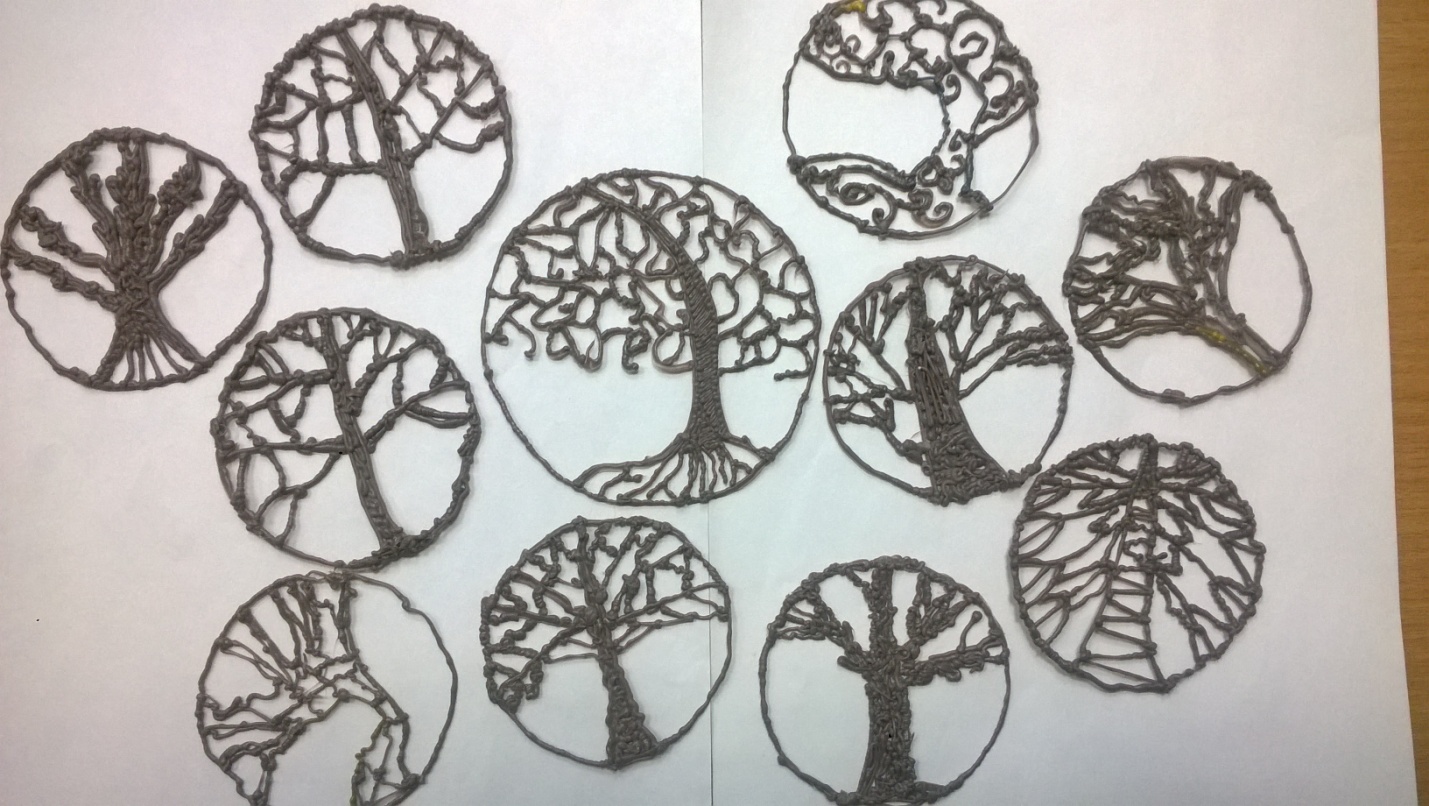 Практическая работа «Птица».                           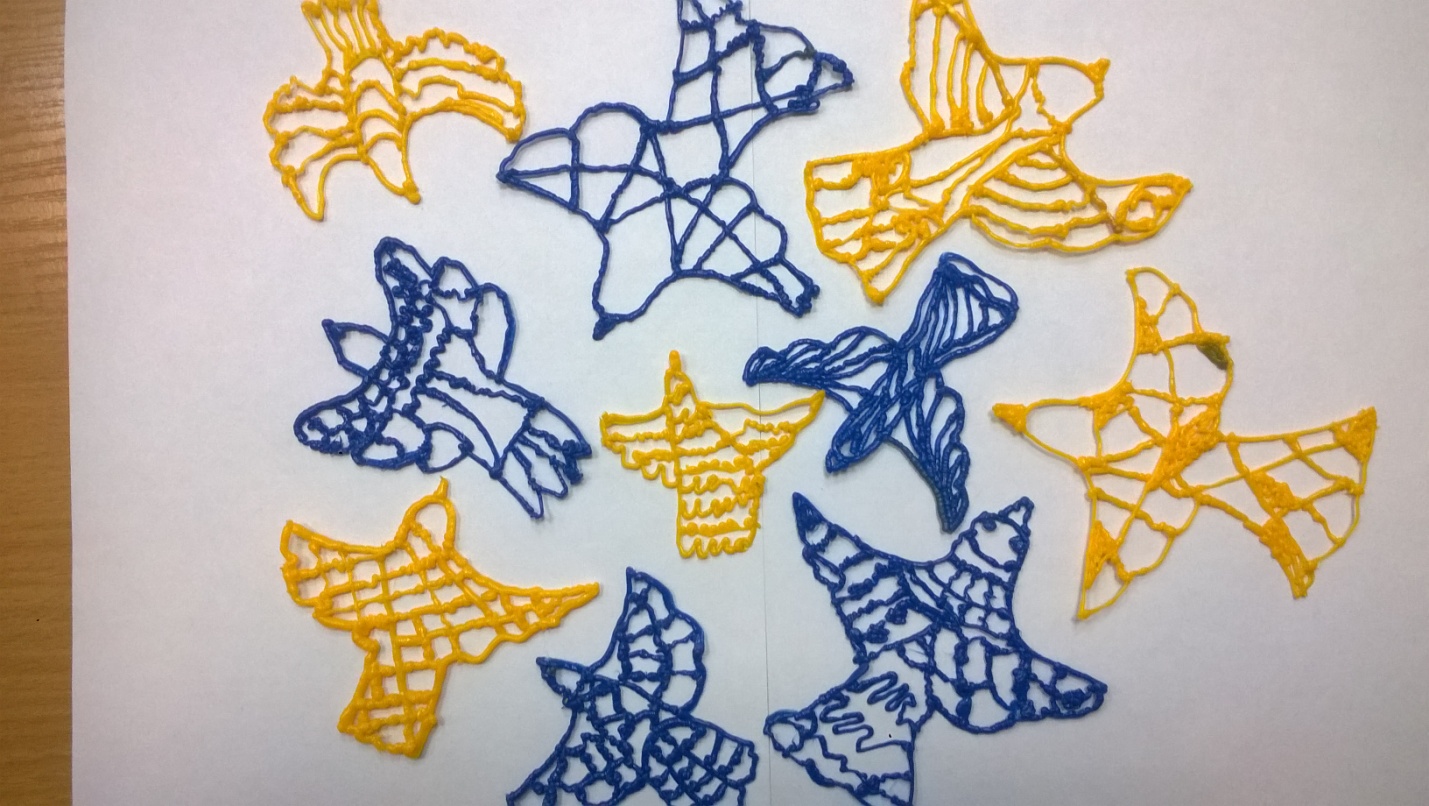 Практическая работа «Листья».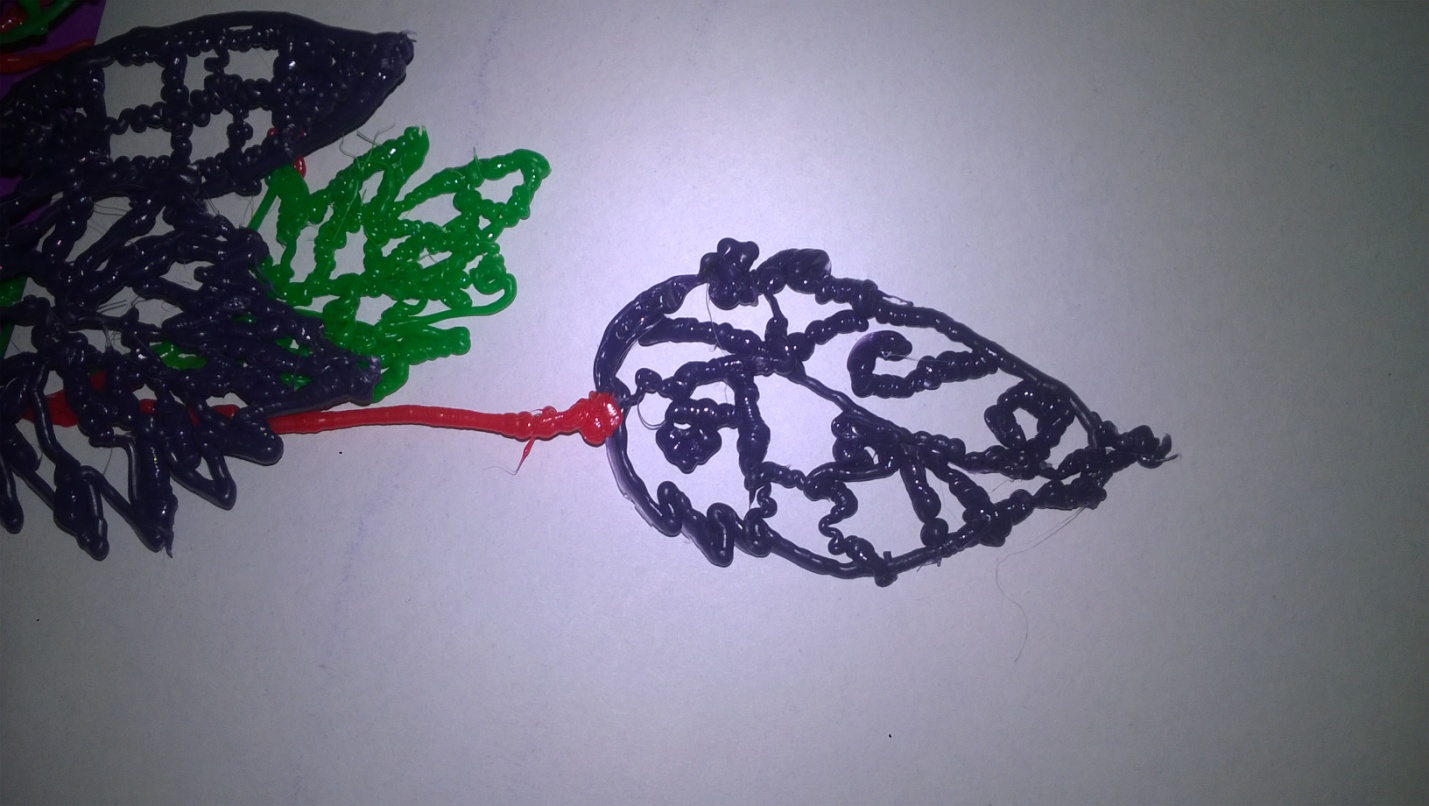 Практическая работа « Создание объёмной фигуры  Птицы».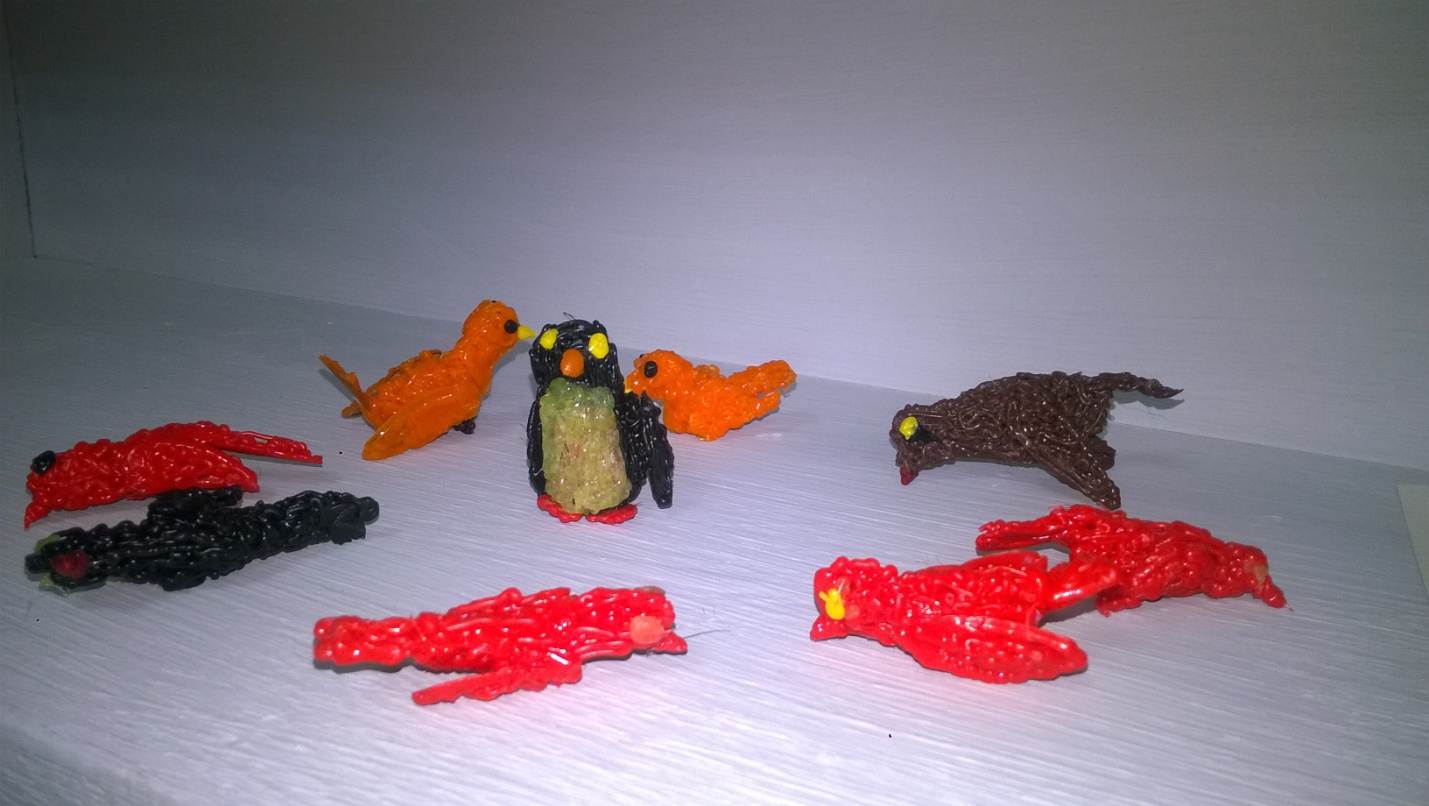 Практическая работа « Создание объёмной композиции « Птица в клетке».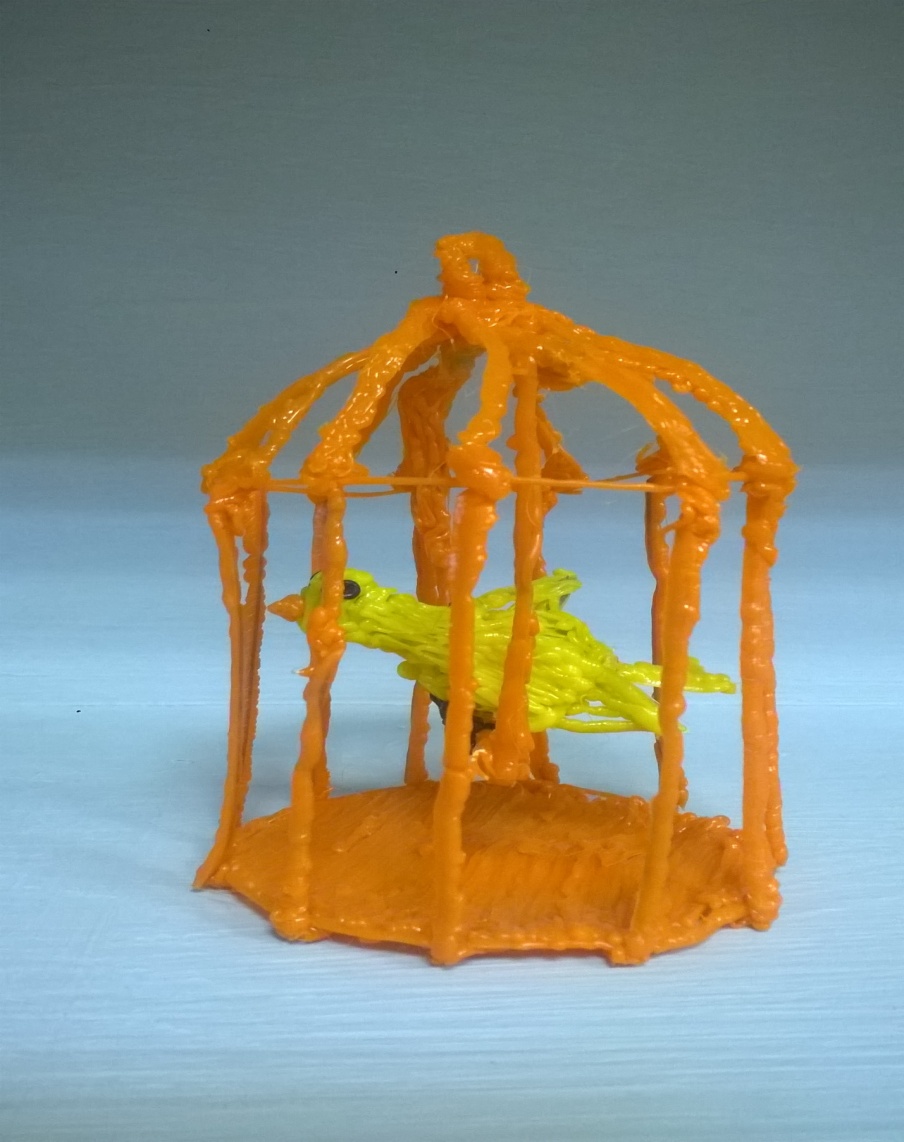 Практическая работа « Создание объёмной композиции «Птицы на дереве».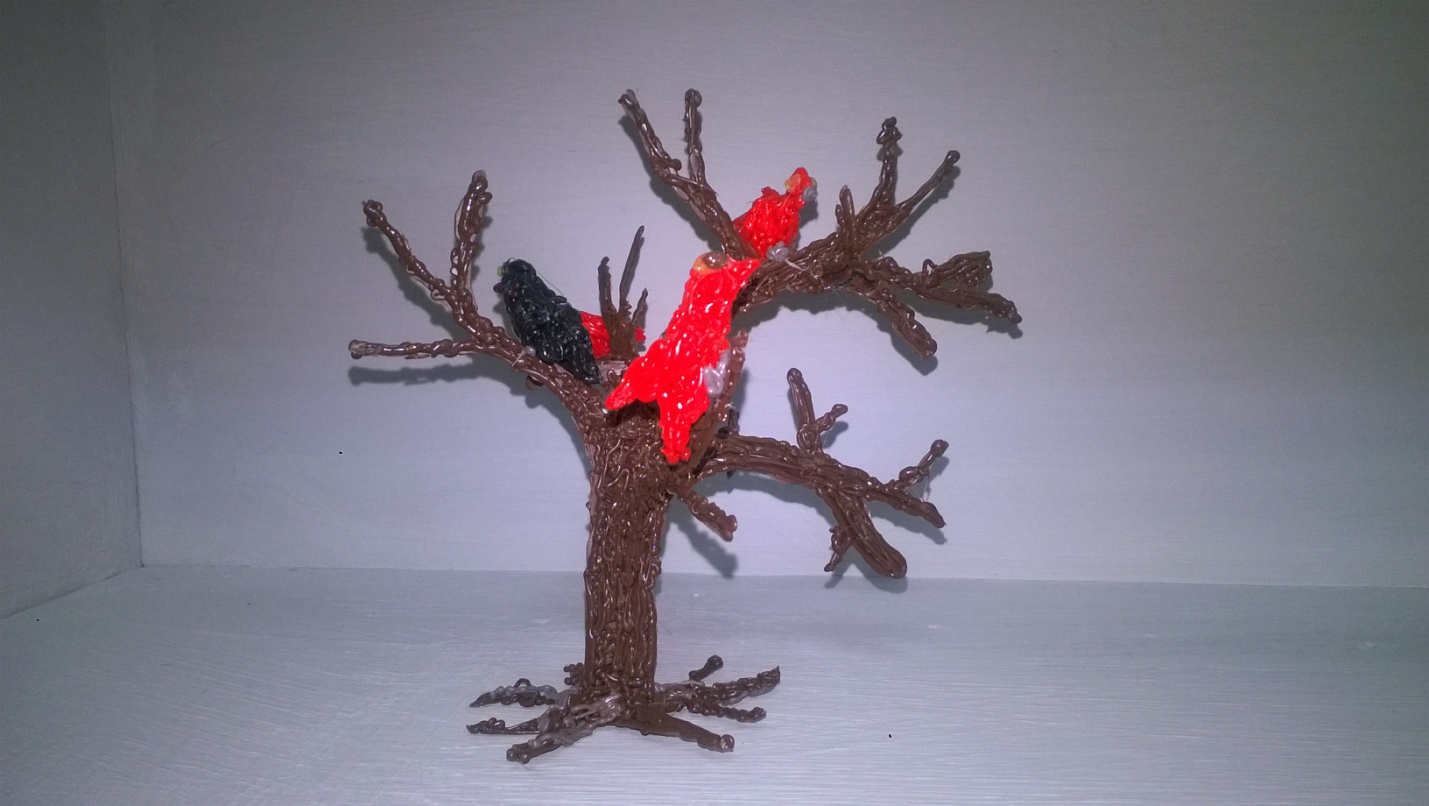 Практическая работа « Создание макета ».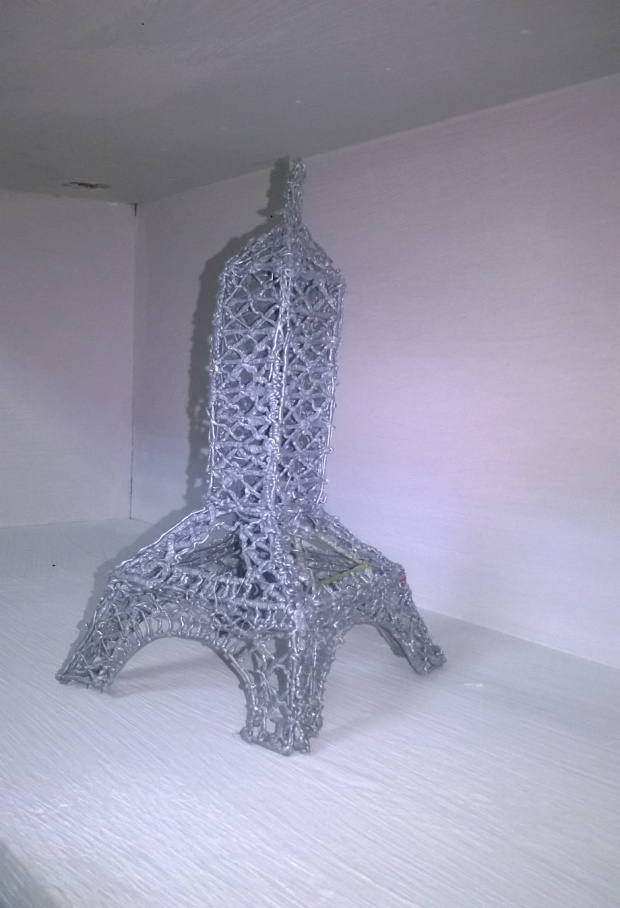 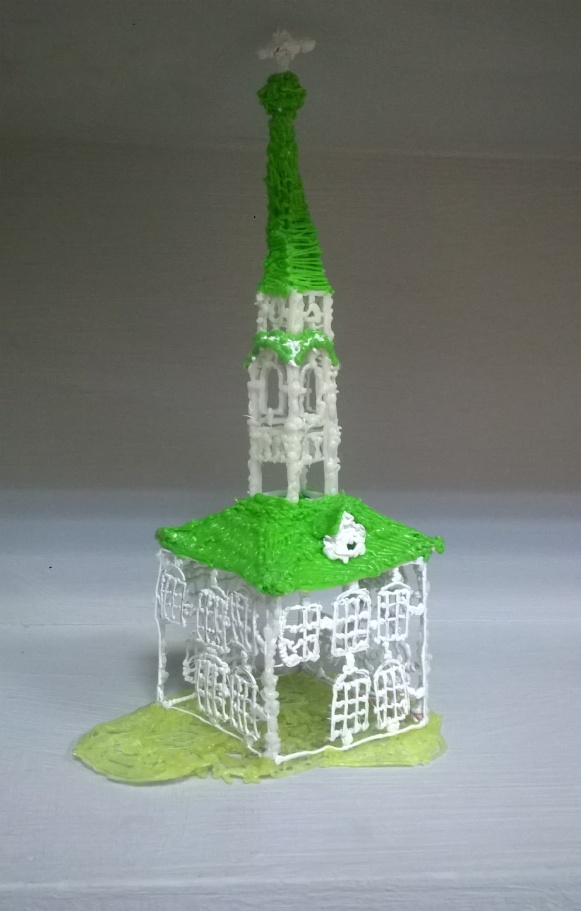       Практическая работа: Создание макета       «Колокольня».Практическая работа « Создание объёмной композиции «Ягодная ветка»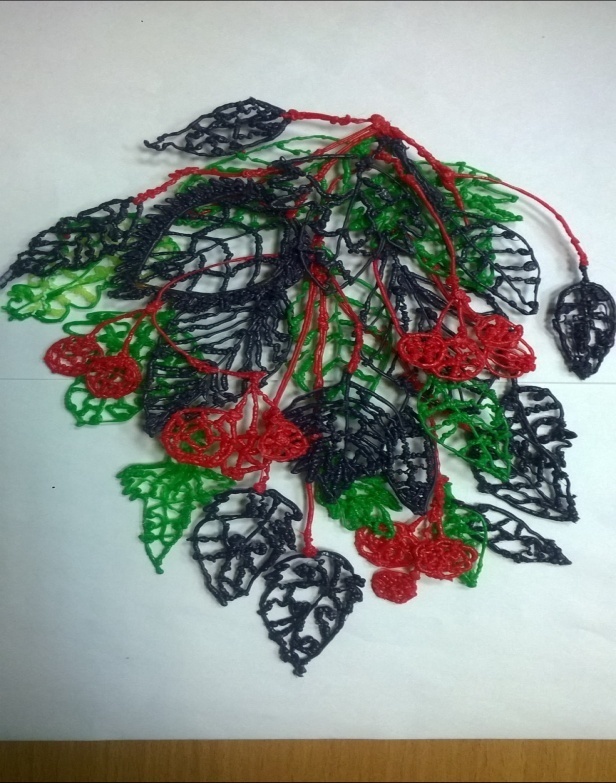 №Название раздела, темыКоличество часовКоличество часовКоличество часовКоличество часовФормы аттестации/контроля№Название раздела, темыВсего Всего ТеорияПрактикаФормы аттестации/контроляIВводное занятие21,51,50,5Фронтальная беседа.IIПлоскостное моделирование24121212Практическое заданиеIIIСамостоятельное творчество4--4IVЮные инженеры444-Практическое заданиеVIИтоговое занятие111-Презентация проектовИтого:3518,518,516,5№ п/п  Ф.И.О. ребенкасоблюдаются правила трёхмерных объектов и изображенийкомпозиционное решениесоблюдение масштаба Цветовая гамма12345Критерии                                        ПоказателиВыполнение поставленной задачиЗадание   1: убедительность в оформлении работы.Выполнение поставленной задачиЗадание 2: выполнение изображения, соблюдая все правила художественной грамотности.Выполнение поставленной задачиЗадание 3: выполнение работы в правильном композиционном решение.Выполнение поставленной задачиЗадание      4:     выполнен  цветовой разбор работы.Композиционное расположение гармоничное, уравновешенное размещение формы  и элементов в поделке; правильное применение масштаба.Эстетичность оформления аккуратность, равномерная толщина  слоя, качественное выполнение работы.